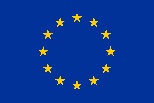 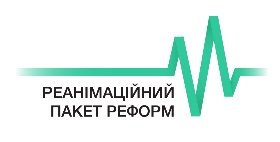 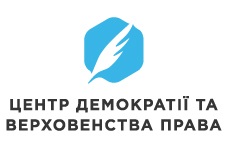 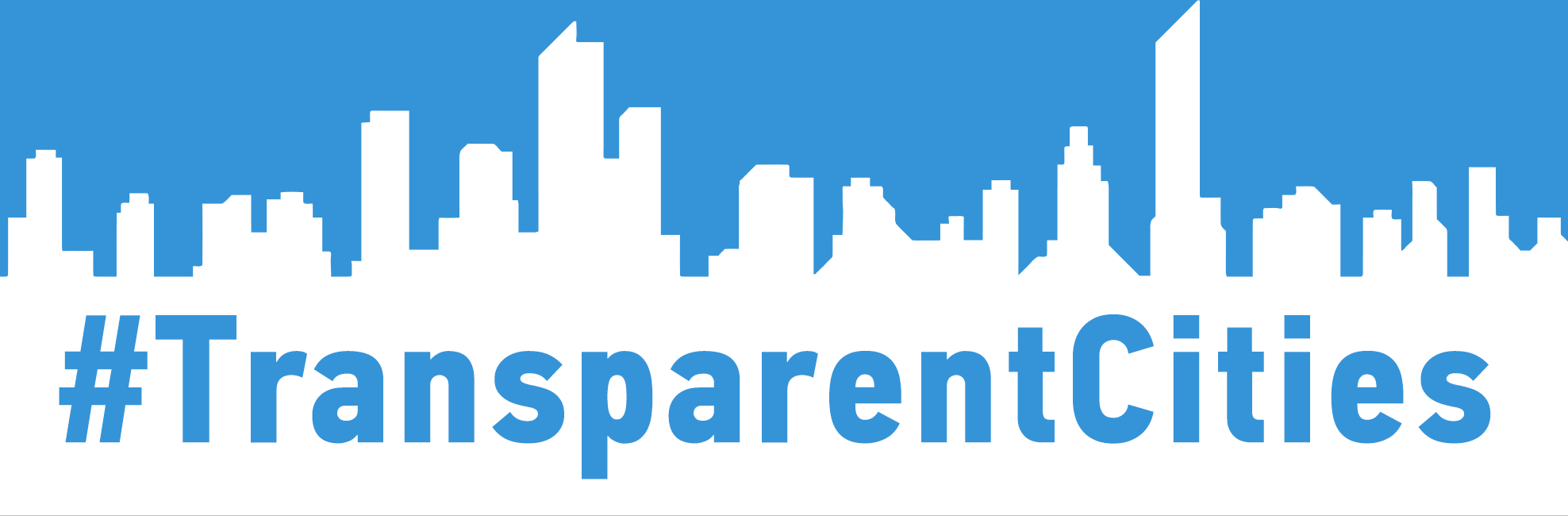 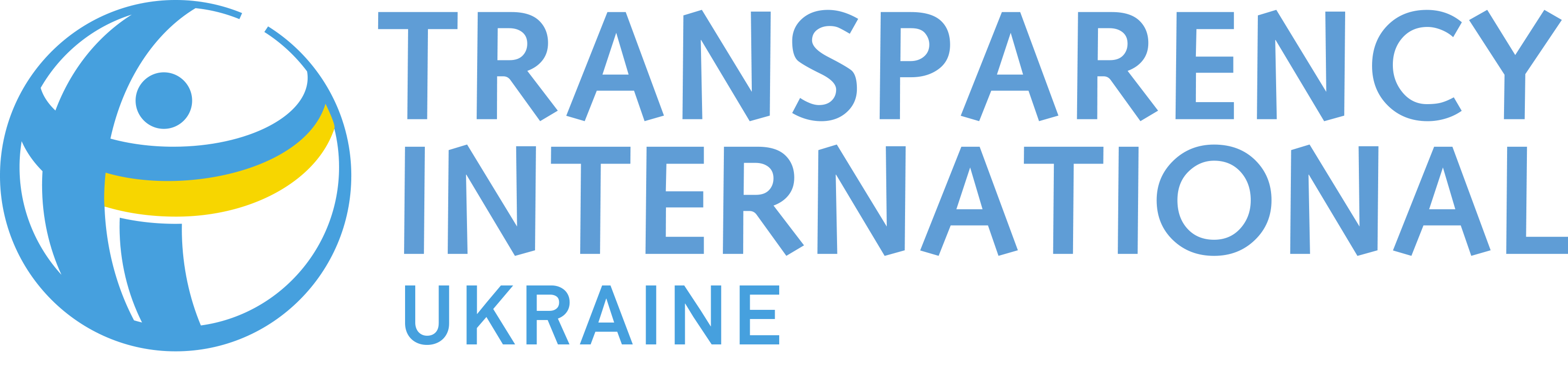 	Тренінг:	«Як звичайній людині впливати на владу?»18 грудня, вулиця Северинівська,118a, (Конференц-Хол Ірпінь), ІрпіньЛектор: Тарас СЛУЧИК - тренер International republican institute та експерт Інституту Політичної Освіти;09.00 - 09.30: Реєстрація учасників09.30 - 10.00: Вітальне слово від організаторів. Знайомство та очікування від семінару;10.00 - 11.30: Практичні інструменти контролю за бюджетом громади та участі в бюджетному процесі. Кращі практики публічності в бюджетуванні11.30 - 12.00: Перерва на каву12.00 - 13.00: Практична вправа: визначення практик для залучення громадян до бюджетного процесу в м. Ірпінь13.00 - 14.00: Обід14.00 - 15.30: Реформа управління та контроль за діяльністю комунальних підприємств;15.30 – 16.00: Перерва на каву16.00 - 17.00: Практична вправа: визначення механізмів реформи управління комунальними підприємствами в м. Ірпінь17.00 - 17.30: Підбиття підсумків та зворотній зв’язок